SOUTHEASTERN CONFERENCE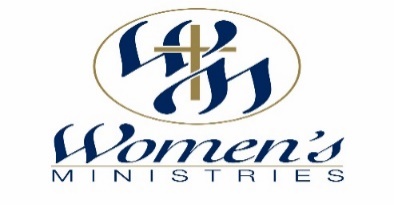 District Coordinators Quarterly ReportSubmit completed reports to wmreports2018@gmail.com by the 15th of each quarter as follows:  Quarter 1:  January – March, due April 15		 Quarter 2:  April – June, due July 15Quarter 3:  July – September, due October 15		 Quarter 4:  October – December, due January 15  Qtr Reporting:   		  Name of District:  			   Coordinator Name:  				# of churches in your district 	          # of active WM depts. 	         	# of churches that submitted reports   		    Nurturing, Empowering, or Outreach Activities for the Quarter:  List any additional nurturing activities/programs offered in your district for the quarter; include dates and location.  No. of SDA served 			No. of Non-SDA served 		List any additional empowering activities/programs offered in your district for the quarter; include dates and location.No. of SDA served 			No. of Non-SDA served 		List any additional outreach activities/programs offered in your district for the quarter; include dates and location.No. of SDA served 			No. of Non-SDA served 		Upcoming Events (include location and dates):  																																																																					CHURCH SPOTLIGHT:  Briefly describe one nurturing, empowering, or outreach activity that stood out this month (if applicable).  Include church name, women’s ministry leader, location, and date of event.CHURCH IN NEED OF ATTENTION:  If there is a church in your district that is having trouble with their women’s ministries department or needs some special attention, please indicate here; provide enough information for follow-up.Report Any Changes to Women’s Ministries in Your DistrictNumber of churches that will participate in				Youth WM activities offered this quarterInt’l Women’s Day of Prayer (03/02/19)											WM Emphasis Day (06/08/19)											NADWM Special Offering (07/06/19) 										Abuse Prevention Emphasis Day (08/24/19)										No. of Meetings Attended:  Teleconference 	        Local 	   District             Conference   	       Training  		   Your Conference Call Number:  						Access Code:  			Meeting Date and Time: 						Submitted by:  								Date:  					Churches Visited/Contacted This QuarterDatePurpose of visit or contact# of SDA/non-SDA ServedChurch Name and LocationStatus (New/Re-activated/Inactive, Leader Change) 